Dobar savjet zlata vrijedi! Vaš se zadatak sastoji od dvaju dijelova.PRVI DIOZamislite da ste jedan od likova iz romana Posljednji Stipančići. Nalazite se u teškoj situaciji i ne znate kako postupiti. Nikomu oko sebe ne smijete priznati o čemu razmišljate. Odlučujete sve svoje osjećaje, razmišljanja, dvojbe zapisati i zatražiti savjet. 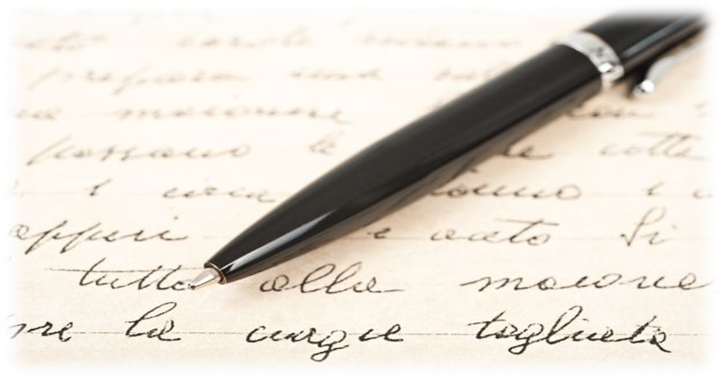 Svoje pismo oblikujte prema sljedećim uputama:Pozdrav i oslovljavanje osobe od koje tražiš savjet (sami odaberite tko će to biti)Predstavite ste. Opišite tešku situaciju u kojoj se nalazite. Iznesite svoje osjećaje, razmišljanja, dvojbe, strahove. Pozdrav na kraju i nadnevak.Pazite na jezičnu točnost i broj riječi (od 200 do 250).Dragi/draga ____________,________________________________________________________________________________________________________________________________________________________________________________________________________________________________________________________________________________________________________________________________________________________________________________________________________________________________________________________________________________________________________________________________________________________________________________________________________________________________________________________________________________DRUGI DIOZamislite da ste osoba koju lik iz romana zatraži savjet o ozbiljnoj životnoj situaciji ili o problemu.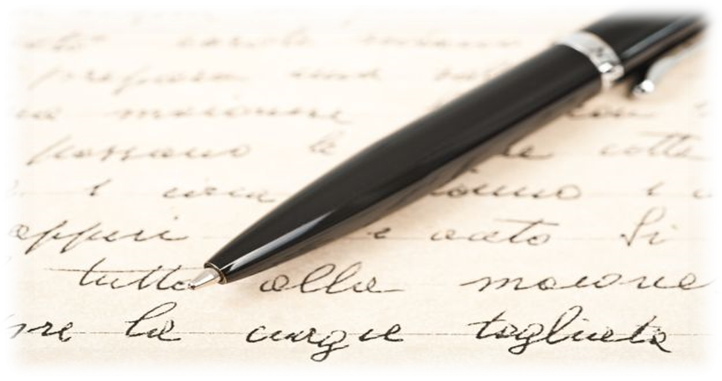 Pročitajte pismo koje vam je upućeno i odgovorite.Svoje pismo (odgovor) oblikujte prema sljedećim uputama:Pozdrav i oslovljavanje osobe koja je od vas tražila savjet. Iz svoje perspektive sagledajte problem koji vam je osoba povjerila (razloge zbog kojih je problem nastao, odgovornost lika koji vam se obraća, ali i drugih likova za taj problem).Savjetujte osobu koja vam je pisala.Pozdrav na kraju i nadnevak.Pazite na jezičnu točnost i broj riječi (od 200 do 250).Dragi/draga ____________,________________________________________________________________________________________________________________________________________________________________________________________________________________________________________________________________________________________________________________________________________________________________________________________________________________________________________________________________________________________________________________________________________________________________________________________________________________________________________________________________________________